	Nell’ambito di                         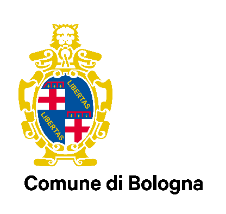 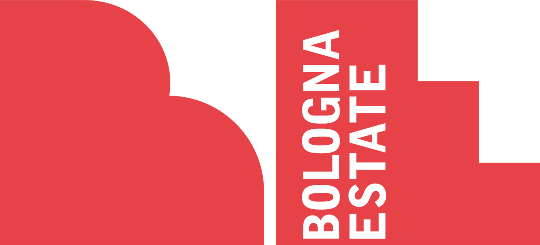 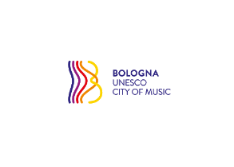 Rassegna teatro della memoria e sogni africaniSpettacoli nelle nuove case di quartiere e negli orti AncescaoSabato 26 Settembre 2020 - ore 17.30I percussionisti del gruppo Grande Madre Africa diretti da Seydou Kienou presentano“L’unione fa la forza”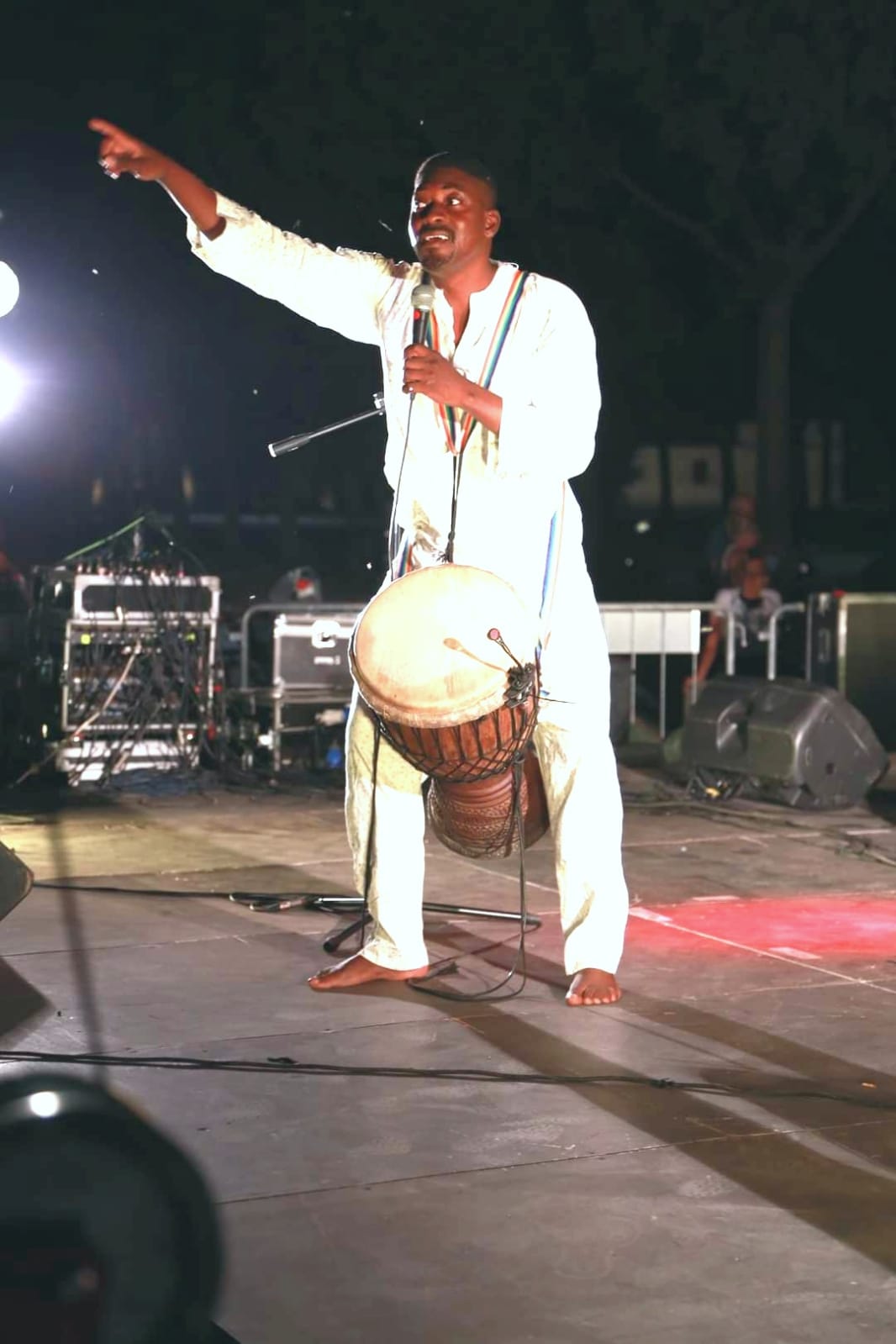 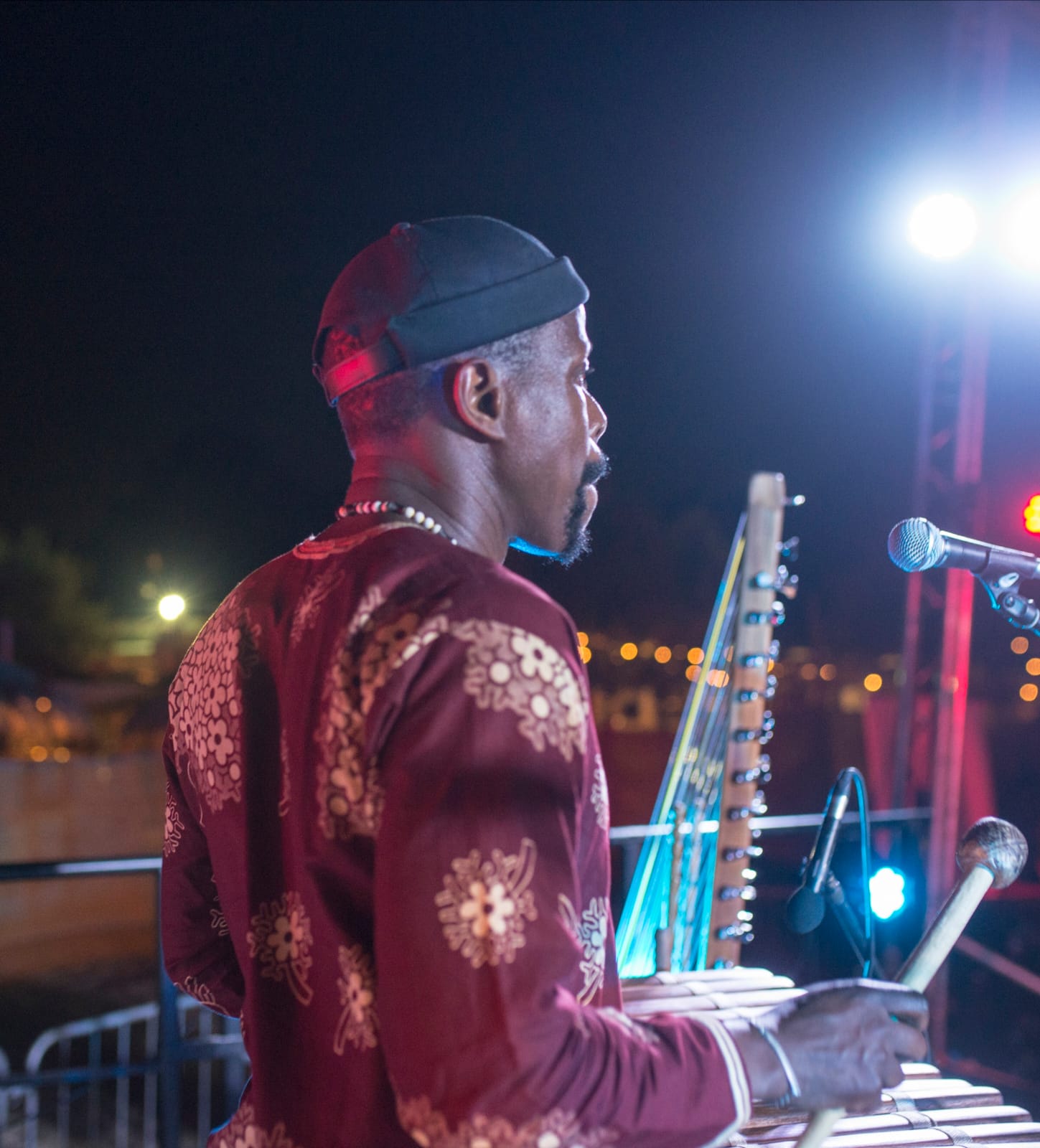 musiche della tradizione del Burkina FasoLo spettacolo si terrà all’ aperto mantenendo il distanziamento previsto per la sicurezza e indossando la mascherina. Rinvio in caso di maltempoINGRESSO GRATUITO   con prenotazione obbligatoriatelefonando al numero 051.4125057(dal martedì al venerdì - ore 10-12 / 15-18 )